【2021-22年第11屆全國公民行動方案競賽】競賽辦法簡章活動依據財團法人民間公民與法治教育基金會年度工作計畫暨國際扶輪3481地區、國際扶輪3482地區2021-22年法治教育向下扎根推廣計畫。活動目的強化公民素養所需要之相關技能、態度與價值觀。養成收集評估資訊、批判思考的能力。學習有效溝通、談判、妥協、尋求共識、公平處理衝突。引導學生研究校園或社區公共議題，檢討可行的改進策略，並轉化為實際的政策提案與行動。鼓勵學生關懷公共事務，實踐公民參與行動，能有效監督並影響政府作為。辦理單位國際扶輪3481地區、國際扶輪3482地區財團法人民間公民與法治教育基金會全國教師工會總聯合會參加資格就讀中華民國政府機關立案之各級公、私立學校學生，每隊人數至少8人，建議以班級或社團為單位，分為國小、國中、高中（包括高職及五年制專科學校一至三年級）3組。報名者若有跨年段者混齡參加者，以該組成員中最高年段者為報名組別。例如：該隊成員中有高中、國中、國小成員混合組成，則該隊需報名參加高中組。每隊須有指導老師，至多2位。參賽作品須以《公民行動方案》（Project Citizen I）教材為主，就行動方案4大步驟：(1)說明問題、(2)檢視得以解決問題的各項可行政策、(3)提出我方公共政策議案、(4)擬定行動計畫，加以實作，並製作四大步驟展示板於決賽時現場發表。（※需填具簡章所附「公共政策檢視表格」檢視方案）可跨校，以報名人數最多的學校為代表參賽。《公民行動方案》教材為美國公民教育中心（Center for Civic Education）推動的國際公民教育計畫，由本會策劃出版中譯本，意者請洽五南圖書出版股份有限公司。《公民行動方案》ISBN碼：9789868645714、《公民行動方案-教師手冊》ISBN碼：9789868645721。報名方式繳交資料說明：以下資料為必要繳交資料，資料不齊或不符合格式者視為未完成報名手續，請確認所有資料正確，恕不另行通知補件及不接受修改。一、紙本資料報名表暨授權同意書1份。公共政策檢視表格1份。公民行動方案書面資料檔案冊：1式3份，分開裝訂成冊，需含4大步驟海報圖片檔案以及班級實作過程資料、佐證資料等。有關行動方案檔案及4大步驟之內容及格式，請參閱《公民行動方案》（Project Citizen I）教材所載。二、電子檔電子檔須以下列規定格式儲存於光碟（限1張）或隨身碟（限1個）內，繳交後恕不歸還。光碟或隨身碟內容請分為四個資料夾，並依照下圖命名。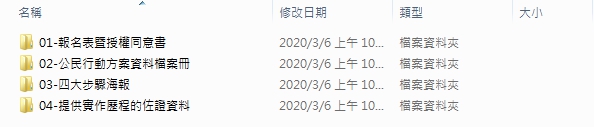 光碟或隨身碟內，須包含下列資料：公民行動方案資料檔案冊。(可編輯內容之Word檔與PDF檔各1份)報名表暨授權同意書。(可編輯內容之Word檔（非掃描圖片檔插入word內）與PDF檔各1份)公共政策檢視表格（PDF檔1份）4大步驟海報照片4張，限制檔案為jpg圖檔（請分為4個檔案），每張檔案大小500KB以上5MB以下，上傳檔案命名規則為四步驟名稱（例如：問題界定.jpg），共4個檔案。(jpg圖檔，請分為4個檔案)提供實作歷程的佐證資料。(檔案格式不限)書面資料及資料電子檔(存檔於光碟1張或隨身碟1只內)，於指定時間前以郵局掛號方式寄至「104台北市中山區松江路100巷4號5樓 民間公民與法治教育基金會收」，並請於封面備註報名學校名稱，以郵戳為憑。本活動相關表件及訊息請於基金會官網（http://www.lre.org.tw）查詢下載。 活動時程報名收件截止時間：2022年2月21日（一），以郵戳為憑。採快遞送件者，最晚交寄日需在報名截止日期前(有收據足以佐證)。入圍名單公告：2022年3月7日（一）前公告於基金會官網，請參賽者逕行上網查詢。決賽暨頒獎典禮時間：2022年3月26日（六），入圍決賽隊伍，須於競賽現場展示及發表方案。獎項一般獎項甄選作品共分3組，高中組、國中組、國小組，每組各錄取：特優1隊：每隊頒發獎金新台幣30,000元整以及獎狀1紙，獲獎教師獎金新台幣 3,000元以及獎狀1紙，請所屬教育局處依規定敘獎。2優選1隊：每隊頒發獎金新台幣10,000元整以及獎狀乙紙，獲獎教師獎金新台幣2,000元以及獎狀1紙，請所屬教育局處依規定敘獎。3佳作2隊：每隊頒發獎金新台幣5,000元整以及獎狀1紙，獲獎教師獎金新台幣2,000元以及獎狀1紙，請所屬教育局處依規定敘獎。※如隊伍人數較多時，將頒發決賽現場演示之組員紙本獎狀，其餘組員頒發電子獎狀。二、特殊獎項最佳人氣獎： 綜合3組參賽隊伍，由決賽當日現場觀眾票選並公告最佳人氣獎1隊，頒發獎金新台幣2,000元整、獎狀1紙。最佳影片獎：本獎項非強制參加，隊伍可依照下列方式，於繳交報名資料時，告知報名最佳影片獎，本獎項為單獨評分，不列入公民行動方案競賽一般獎項評比。最佳影片獎參加方式：對象：以參賽隊伍為單位，影片主角以學生為主。影片內容：影片長度5分鐘(最多至7分鐘)，以四大步驟討論之過程，及相關心得分享為主，影片格式限定為MP4檔，畫質須有1080P。繳交方式：同一般報名方式，僅需多增設1資料夾（如下圖05-最佳影片獎（自由報名）並放入符合格式規定之影片即可。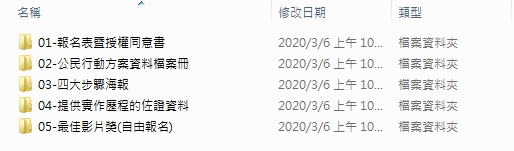 活動獎項與獎金：最佳影片獎1隊，頒發新台幣5,000元整、獎狀1紙。徵件截止日期：同一般報名截止時間。得獎公告時間：原則上於決賽當日公告，如未進入決賽者，將與決賽入圍名單一起公告。為確保得獎之水準，參加者未達評審標準者，獎項將從缺。三、建議敘獎方式得獎隊伍，將由本會向各縣市教育局處與參賽學校寄發公文證明獲獎，並建議敘獎方式如下，如可以優於本會建議方式敘獎為佳。各組獲特優獎項者，建議記參賽教師、學生大功1次，或其他優於本建議方式之記功敘獎。各組獲優選獎項者，建議記參賽教師、學生小功2次，或其他優於本建議方式之記功敘獎。。各組獲佳作獎將者，建議記參賽教師、學生小功1次，或其他優於本建議方式之記功敘獎。。比賽特殊事項、得獎義務及其他為體諒學生北上參加決賽，除北北基市學校外，進入決賽之參賽隊伍，可憑頒獎典禮當日交通支出收據，以實報實銷方式申請交通補助。每隊最高補助金額上限新台幣8,000元；申請補助相關證明單據請於頒獎典禮結束後七個工作天內繳交（以郵局掛號郵戳為憑），典禮當天恕不受理。為確保得獎之水準，參加者未達評審標準者，獎項將從缺。入圍決賽之隊伍，若決賽時欲使用PPT檔進行簡報，請於競賽日之前5日（不含競賽日）提供PPT檔，逾時恕不受理及不接受修改。決賽當天播放影片與PPT檔務必先測試，所有參賽隊伍之影片與檔案，皆須使用本會電腦播放。為保持投影片播放順暢，建議製作時使用一般常見字型，並減少動畫轉場，投影片大小小於30MB為佳（此為建議事項，非強制規定）。決賽當日使用、可張貼於珍珠板之4大步驟海報，內容為報名時提供之海報檔，於報名時繳交後不提供修改。務必以直式製作或輸出，紙張尺寸為(高)120公分、(寬)90公分，如未符合規定，將由評審參酌扣分。參賽者須切結該作品中所使用之文字、聲音、圖片等為合法使用。參賽者需提供真實姓名、聯絡電話、電子郵件信箱等聯絡資料，並須保證所有填寫或提出之資料均為真實及正確，且未冒用或盜用任何第三人之資料，如參賽者提供之資料有不實、錯誤或有缺漏之情事，無法通知入圍和得獎訊息時，主辦單位不負任何責任；或寄送逾期（以郵戳為憑），主辦單位則視為放棄比賽資格。參加甄選之作品，不予退還，若有需求請自行備份留存。得獎作品倘有涉智慧財產權等疑義，主辦單位得逕取消相關得獎資格、獎金、獎座或獎狀等權益，參賽者不得異議，並請參賽者自負一切民刑事等法律責任。凡獲獎之作品內容，主辦單位得不限形式發行各界、並公佈於網站或其他刊物等，作為國內推動民主法治教育參考資料，其作品之智慧財產權歸屬主辦單位所有，刊登、發行不另付報酬。獲獎隊伍得提供一篇比賽心得文章，提供基金會刊登，推廣宣導之用。為推廣「公民行動方案競賽」，得獎者所提供之甄選資料和參加活動紀錄（含影音、照片），同意無償授權民間公民與法治教育基金會辦理相關活動宣傳之用。如對實際操作公民行動方案有疑問，請參考本會出版《公民行動方案》2冊，意者請洽五南圖書出版股份有限公司或各大網路書店。主辦單位保有取消、終止、修改或暫停本活動之權利。如有未盡事宜，主辦單位保有修改權利，得隨時補充刊登於官網公告。相關疑問洽詢請撥打基金會電話(02)2521-4258分機21林小姐。